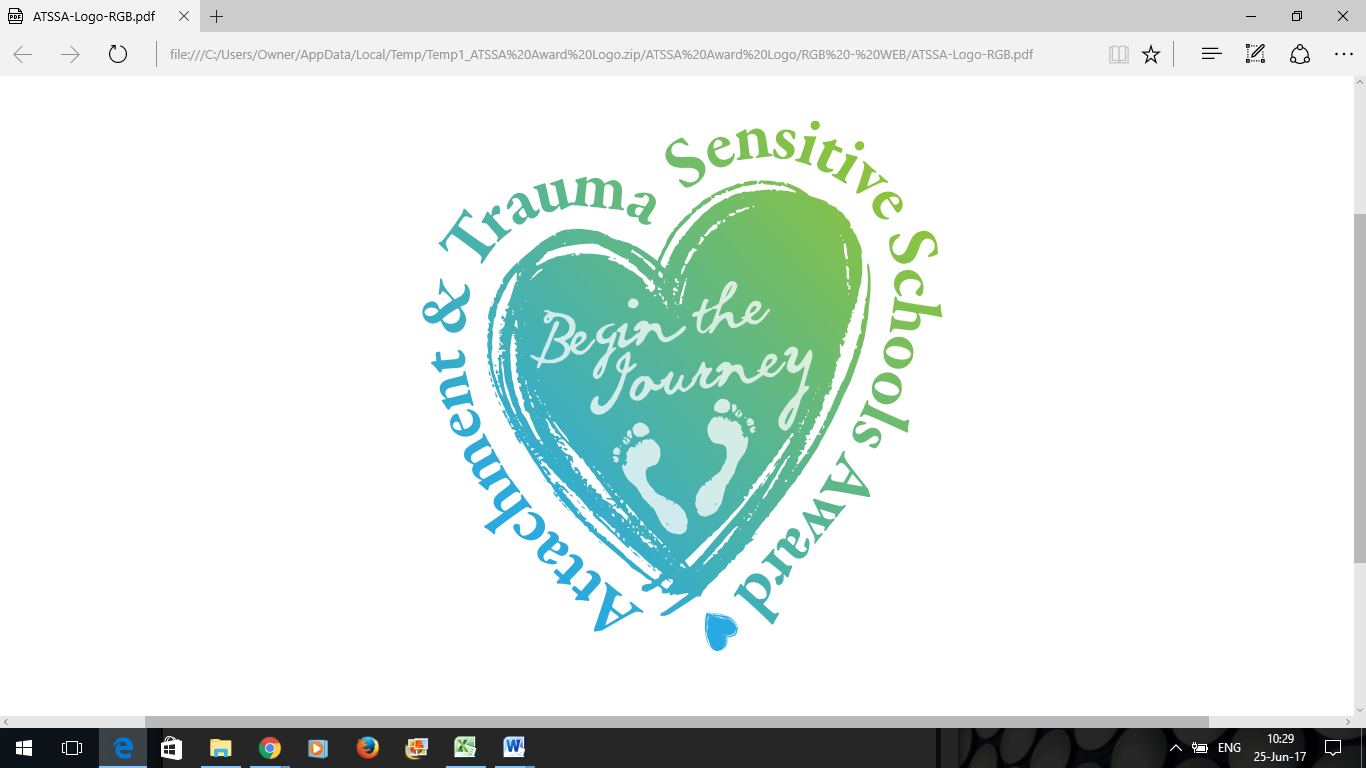 Registration FormAttachment and Trauma Sensitive Schools AwardName of School: ………………………………………………………………………………….Postcode of School: ………………………………………………………………………………Contact Name: …………………………………………………………………………………….Position: ………………………………………………………………………………………………Daytime Tel No: …………………………………………………………………..………………Email address: ………………………………………………………………………………………Which Award Level are you Registering for?Bronze - Attachment and Trauma Aware (ATA)Silver - Attachment and Trauma Friendly (ATF)Gold - Attachment and Trauma Committed (ATC)Data Protection Act 1998The information you provide on this form will be processed by the ATSSA and used to process your application for the Award.  This information will not be shared with any other parties without your express permission. DisclaimerIn awarding the Attachment and Trauma Sensitive Schools Award, neither Jennifer Nock Training and Consultancy, nor any of its partners can guarantee, nor be responsible for, the programmes of education provided for, or levels of attainment achieved by, learners within that school. CostsCosts for Consultancy and Verification days will be discounted for all schools, as will training, for schools applying for the award at any level.Schools can buy in to a full programme of support if they wish. The final content of the programme will be agreed between the Lead Consultant and the School Representative, usually, but not always, the Headteacher or Principal. Please see About the Award for more information. FeesCertificate of AchievementAll schools who achieve the Award at any Level will receive a Certificate and those who wish will receive a Plaque at a small additional cost.DeclarationI am applying for the Attachment and Trauma Sensitive Schools Award and agree to pay the fees as outlined above.I understand that the initial Registration fee must be received in full before the application is processed and that all fees are non-refundable.I understand that the final fee must be received in full before the school is formally presented with Attachment and Trauma Sensitive Schools status. I undertake to adhere to all decisions made by The Attachment and Trauma Sensitive Schools Award.Signed: ……………………………………                  Date: ……………………………………………Print Name: ……………………………………………………….Please return this form toBridie White, JNTC, 43 Clark Street, Stourbridge, DY8 3UFOr email to : Bridiewhitejntc@hotmail.comAward Administrator: Bridie WhiteEmail: Bridiewhitejntc@hotmail.comPhone 07947 555 329 or 07983 482 804Website: http://www.attachmentandtraumasensitiveschoolsaward.com/FeesFee before VATFee incl. VAT at 20%Registration paymentDue with your application form£100.00£120.00Award paymentDue immediately before Attachment and Trauma Sensitive Schools status is awarded£200.00£240.00Consultancy and/or  Verification visit  Payable within fourteen days of the visit£100 per hour£80 per hourBi-annual Maintenance FeeDue two years after registration£100.00£120.00